MMuseum Act 1969Portfolio:Minister for Culture and the ArtsAgency:Department of Local Government, Sport and Cultural IndustriesMuseum Act 19691969/09017 Nov 196919 Dec 1969 (see s. 2 and Gazette 19 Dec 1969 p. 4197)Museum Act Amendment Act 19731973/06528 Nov 19737 Dec 1973 (see s. 2 and Gazette 7 Dec 1973 p. 4480)Museum Amendment Act 19841984/02431 May 198431 May 1984Acts Amendment (Financial Administration and Audit) Act 1985 s. 31985/0984 Dec 19851 Jul 1986 (see s. 2 and Gazette 30 Jun 1986 p. 2255)Acts Amendment (Arts Representation) Act 1987 Pt. V1987/07526 Nov 198712 Feb 1988 (see s. 2 and Gazette 12 Feb 1988 p. 399)Acts Amendment (Public Service) Act 1987 s. 321987/11331 Dec 198716 Mar 1988 (see s. 2 and Gazette 16 Mar 1988 p. 813)Acts Amendment (Education) Act 1988 Pt. 101988/00730 Jun 19888 Jul 1988 (see s. 2 and Gazette 8 Jul 1988 p. 2371)Acts Amendment (Public Sector Management) Act 1994 s. 191994/03229 Jun 19941 Oct 1994 (see s. 2 and Gazette 30 Sep 1994 p. 4948)Sentencing (Consequential Provisions) Act 1995 s. 1471995/07816 Jan 19964 Nov 1996 (see s. 2 and Gazette 25 Oct 1996 p. 5632)Local Government (Consequential Amendments) Act 1996 s. 41996/01428 Jun 19961 Jul 1996 (see s. 2(1))Education Amendment Act 1996 s. 16(9)1996/02211 Jul 199611 Jul 1996 (see s. 2(1))Financial Legislation Amendment Act 1996 s. 641996/04925 Oct 199625 Oct 1996 (see s. 2(1))Trustees Amendment Act 1997 s. 181997/0016 May 199716 Jun 1997 (see s. 2 and Gazette 10 Jun 1997 p. 2661)Acts Amendment (Land Administration) Act 1997 Pt. 461997/0313 Oct 199730 Mar 1998 (see s. 2 and Gazette 27 Mar 1998 p. 1765)Reprinted as at 20 Aug 1999 Reprinted as at 20 Aug 1999 Reprinted as at 20 Aug 1999 Reprinted as at 20 Aug 1999 School Education Act 1999 s. 2471999/0362 Nov 19991 Jan 2001 (see s. 2 and Gazette 29 Dec 2000 p. 7904)State Superannuation (Transitional and Consequential Provisions) Act 2000 s. 562000/0432 Nov 2000To be proclaimed (see s. 2(2))Courts Legislation Amendment and Repeal Act 2004 s. 1412004/05923 Nov 20041 May 2005 (see s. 2 and Gazette 31 Dec 2004 p. 7128)Criminal Procedure and Appeals (Consequential and Other Provisions) Act 2004 s. 78 & 802004/08416 Dec 20042 May 2005 (see s. 2 and Gazette 31 Dec 2004 p. 7129 (correction in Gazette 7 Jan 2005 p. 53))Financial Legislation Amendment and Repeal Act 2006 Sch. 1 cl. 1122006/07721 Dec 20061 Feb 2007 (see s. 2(1) and Gazette 19 Jan 2007 p. 137)Reprint 2 as at 4 May 2007 (not including 2000/043)Reprint 2 as at 4 May 2007 (not including 2000/043)Reprint 2 as at 4 May 2007 (not including 2000/043)Reprint 2 as at 4 May 2007 (not including 2000/043)Other Reference — 1973/066 Maritime Archaeology Act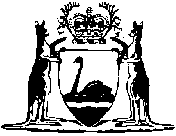 